The Book of Galatians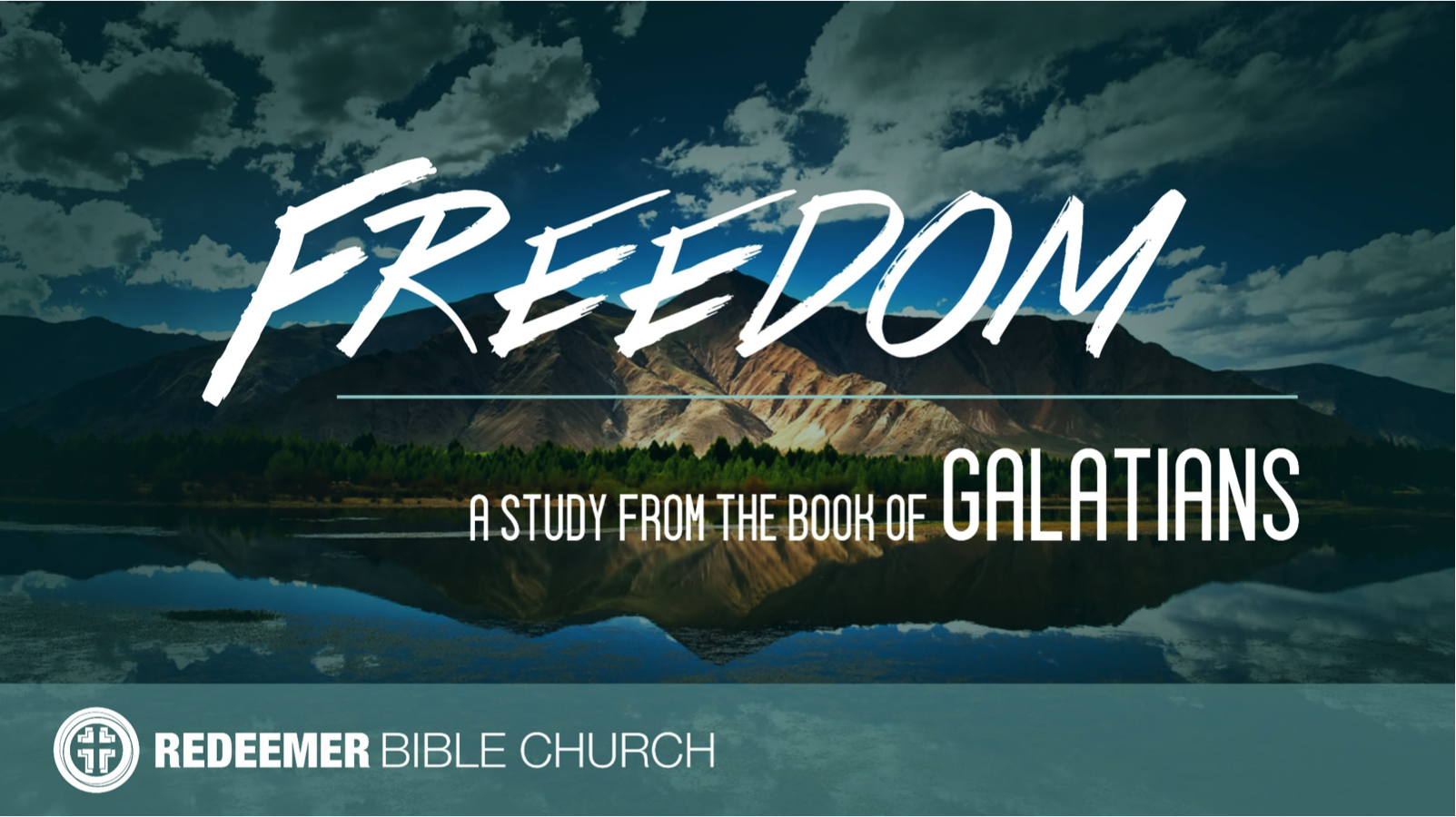 	Why You Should Listen Closely To Galatians (Gal 1:1-2)Our Mission: To help people know, love & serve JesusI. Paul’s __________________________________(1:1; Gal 1:13-14, Phil 3:6, 2 Cor 5:10, 1 Cor 10:31, Phil 1:21)II. Paul’s __________________________________(1:1; 2 Cor 12:12, 1 Cor 15:9, Eph 2:20, Matt 28:18, )III. Paul’s __________________________________(1:2; 2 Pet 3:15)Our goal every Sunday is that you go home (1) understanding the passage better, (2) having some ideas about how to live the passage & (3) standing in awe of Jesus.Growth QuestionsThese questions are meant to help you apply Sunday’s message to your life personally and to help others – like the people in a Growth Group – do the same.  Can being honest and vulnerable about your life be intimidating?  Is it OK to struggle and have real questions?  The answer to both questions is “Yes.”  So, a Growth Group is meant to be a safe place where we help anyone know, love and serve Jesus better.  If you’re not in one, you can sign up online and then just show up.  If you missed this or any message, you can go to our website, iTunes or our youTube page.Read Philippians 1:21.  What do you think this means and what would it look like in your life specifically if this described your life too?In your own words, explain why people running around today calling themselves apostles are spiritually dangerous?Explain why it’s critical to connect the office of a capital A Apostle with their message.In your opinion, what would be different about the church in general if Christians refused to be lone rangers?Write out a prayer based on the growth questions you answered above.If you need help for any reason, go here https://redeemeraz.org/counseling